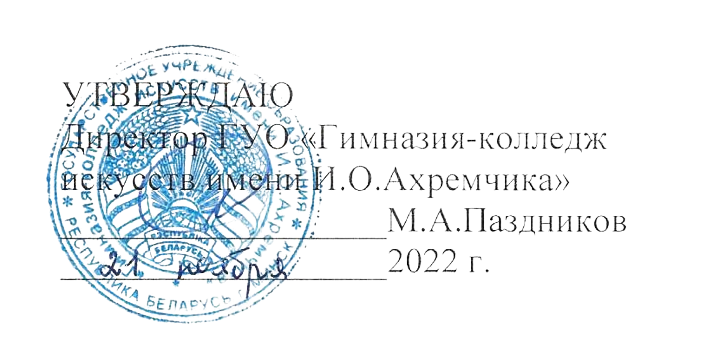 ПОЛОЖЕНИЕо порядке проведенияIX Республиканского конкурса пианистовимени Л.И.Марголиной1. IX Республиканский конкурс пианистов имени Л.И.Марголиной (далее – Конкурс) проводится государственным учреждением образования «Гимназия-колледж искусств имени И.О.Ахремчика» (далее – гимназия-колледж искусств) для учащихся учреждений общего среднего образования (средних школ, гимназий), детских музыкальных школ искусств, детских школ искусств.2. Целью Конкурса является выявление и поддержка одаренных и талантливых учащихся; повышение уровня современного детского фортепианного исполнительства; популяризация белорусской фортепианной музыки.3. Конкурс проводится в два тура:первый тур – отборочный тур. Проводится на базе учреждений общего среднего образования (средних школ, гимназий), детских музыкальных школ искусств, детских школ искусств не позднее 11.02.2023;второй тур – конкурсные прослушивания. Проводится на базе гимназии-колледжа искусств по адресу: г. Минск, ул. Макаёнка, 14 с 25.03.2023 по 26.03.2023.4. Информация о проведении Конкурса, его результатах, а также иные необходимые сведения размещаются на сайте гимназии-колледжа искусств www.gki.by.5. Для организации и проведения Конкурса создается организационный комитет (далее – оргкомитет), в состав которого входят сотрудники гимназии-колледжа искусств. Состав оргкомитета утверждается приказом директора гимназии-колледжа искусств.6. Оргкомитет: осуществляет непосредственное руководство подготовкой и проведением Конкурса; разрабатывает и утверждает программные требования Конкурса; принимает заявки на участие в Конкурсе; принимает решение о допуске к участию в Конкурсе; не позднее 07.03.2023 направляет официальные приглашения лицам, допущенным к участию в Конкурсе; формирует состав жюри Конкурса; рассматривает обращения, связанные с порядком организации и проведения Конкурса; обеспечивает освещение хода подготовки, проведения и результатов Конкурса в средствах массовой информации; решает иные вопросы подготовки и проведения Конкурса.7. Конкурс проводится в номинации «Фортепиано (соло)» в трех возрастных группах:младшая возрастная группа (возраст участников составляет 6-8 лет включительно на день открытия конкурса);средняя возрастная группа (возраст участников составляет 9-11 лет включительно на день открытия конкурса);старшая возрастная группа (возраст участников составляет 12-15 лет включительно на день открытия конкурса).8. Очередность выступлений на конкурсе определяется оргкомитетом Конкурса по дате рождения участников (от младшего к старшему).9. Оргкомитет Конкурса оставляет за собой право в особых случаях (недостаточное количество участников для конкурсной ситуации) объединить несколько возрастных категорий.10.  Конкурсные прослушивания участников состоят из одного тура и проводятся публично.11. Программные требования для участников:В номинации «Фортепиано (соло)» младшая возрастная группа участник Конкурса должен исполнить 3-4 произведения (продолжительность звучания не более 10 минут):полифоническое произведение;2-3 произведения разных стилей (приветствуется исполнение произведения белорусского композитора)В номинации «Фортепиано (соло)» средняя возрастная группа участник Конкурса должен исполнить 3 произведения (продолжительность звучания не более 15 минут):полифоническое произведение;соната эпохи классицизма (I часть);пьеса кантиленного характера или виртуозный этюд (приветствуется исполнение произведения белорусского композитора).В номинации «Фортепиано (соло)» старшая возрастная группа участник Конкурса должен исполнить 4 произведения (продолжительность звучания не более 20 минут):полифоническое произведение;соната эпохи классицизма (I часть);виртуозная пьеса или этюд;пьеса кантиленного характера (приветствуется исполнение произведения белорусского композитора).12. В случае необходимости изменения программы выступлений, участник обязан сообщить об этом оргкомитету не позднее последнего дня приема заявок на участие в Конкурсе. Изменение программы, указанной в заявке, в процессе конкурсного прослушивания не допускается. Каждое произведение может быть исполнено только один раз. Все произведения конкурсной программы исполняются наизусть.13. Для оценки исполнений конкурсантов приказом директора гимназии-колледжа искусств по представлению оргкомитета утверждается состав жюри Конкурса (далее – жюри). В состав жюри входят педагогические работники учреждений образования в сфере культуры, учреждений общего среднего образования.14. Жюри: оценивает исполнения конкурсантов; определяет победителей, обладателей специальных дипломов, представляет их список в оргкомитет для награждения; оформляет протоколы результатов участия конкурсантов в Конкурсе; рекомендует номера для заключительного Гала-концерта с участием победителей Конкурса.15. Жюри оценивает выступление участников Конкурса по следующим критериям: соответствие исполняемой программы возрастным и индивидуальным особенностям исполнителя; художественная целостность исполнения; точность исполнения стилистических особенностей исполняемых произведений; артистизм.16. Решения жюри оформляются протоколом, являются окончательными и не подлежат изменениям.17. Члены жюри обязаны сохранять в тайне подробности процесса обсуждения конкурсных выступлений.18. Объявление и награждение победителей Конкурса проводится в последний день проведения Конкурса в торжественной обстановке с присутствием участников Конкурса.19. Победители Конкурса в каждой номинации награждаются дипломами I, II, III степеней с присвоением звания лауреата.20. Жюри имеет право делить одно место между участниками Конкурса (кроме диплома I степени), присуждать специальные дипломы и дополнительные призы, о которых объявляется дополнительно.21. Педагогическим работникам, чьи учащиеся достигли в ходе проведения Конкурса значительных результатов, могут вручаться грамоты.22. Конкурсанты, не удостоенные дипломов I, II и III степени, специальных дипломов, награждаются грамотами за участие в Конкурсе.23. Участие в Конкурсе предполагает благотворительный взнос в размере 50 BYN. Благотворительный взнос перечисляется на расчетный счет №BY40AKBB3632 9000 0556 2530 0000 в ЦБУ №514 ОАО «АСБ Беларусбанк», код AKBBBY2Х, УНП 190 266 990, ОКПО 3756 0581. Назначение платежа: Благотворительный взнос на конкурс им. Л.И.Марголиной (с указанием фамилии участника). В случае отказа от участия в Конкурсе благотворительный взнос не возвращается.24. Для участия в Конкурсе до 28.02.2023 в оргкомитет предоставляются следующие документы: заявка по установленной форме (форма прилагается) в двух форматах: PDF (с подписью руководителя учреждения образования и печатью) и Word; сканированные свидетельство о рождении или паспорт (стр.31-33), цветная фотография участника конкурса приемлемого качества в формате *.jpeg; квитанция либо копия квитанции об оплате благотворительного взноса; протокол отборочного тура; согласие на обработку персональных данных для участия в конкурсе, подписанное законным представителем участника Конкурса. 25. Документы для участия в Конкурсе принимаются по электронной почте на адрес: gki.margolina@gmail.com. В теме электронного письма необходимо указать: Конкурс им. Л.И. Марголиной и возрастную группу. 26. Заявка и документы подаются на русском языке. Заявки, полученные после указанного срока или с неполным пакетом документов, не рассматриваются.27.Своей заявкой участники Конкурса выражают согласие с условиями Конкурса и подтверждают свое согласие на фото- и видео-запись своих выступлений на Конкурсе, а также на использование оргкомитетом Конкурса полученной записи выступления.28. Оргкомитет Конкурса предоставляют каждому участнику:одну репетицию;аудитории для разыгрывания перед конкурсным выступлением. 29. Участник Конкурса может быть отстранен от дальнейшего участия в Конкурсе по следующим основаниям: нарушение правил настоящего Положения; конфликт, давление на оргкомитет Конкурса (в т.ч. со стороны заинтересованных лиц, законных представителей); распространение сведений, порочащих честь, достоинство или деловую репутацию участников Конкурса, оргкомитета Конкурса.30. Решение об отстранении участника Конкурса принимается оргкомитетом Конкурса.31. Расходы по проезду, проживанию и питанию конкурсантов и сопровождающих лиц осуществляются за счет участников Конкурса либо за счет направляющей стороны.